Planning Services, City Growth Department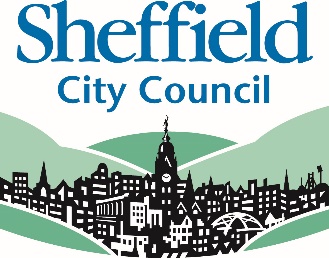 Chief Planning Officer: Colin WalkerHowden House  1 Union Street  Sheffield  S1 2SHTel: 07733300142	E-mail: sarah.hull@sheffield.gov.ukWebsite: www.sheffield.gov.uk24th November 2020 DLP Planning Ground FloorV1 Velocity Village Tenter StreetSheffieldS1 4BYDear Roland, RE: Land off Moorthorpe Way, Sheffield (Appeal Ref: APP/J4423/W/20/32558555)I write in response to your letter dated 16th November.  With regards to the screening opinion, the Local Authority did not receive a request from the applicant for a formal screening opinion in line with The Town and Country Planning (Environmental Impact Assessment) Regulations 2017.  The issue of whether the proposal amounted to EIA development was raised in third party representations, and the Council did give specific consideration to this issue.  It was concluded that the development did not require an Environmental Statement.  I refer you to the ‘response to representations’ section of the committee report.  There was not a separate screening opinion/direction. I can confirm that the sites are not managed as nature reserves in pursuance of Section 21 (Establishment of nature reserves by local authorities) of the National Parks and Access to the Countryside Act 1949(8), or is subject to a notification under Section 28 (Areas of Special Scientific Interest) of the Wildlife and Countryside Act 1981 (9).  In relation to the hedgerow, we do not have a specific objection to it’s loss from an ecological aspect.  However, the hedge can viewed as part of the site’s green infrastructure/character and its loss has a bearing on the impacts on green infrastructure/character.Yours sincerely Sarah Hull Principal Planning Officer 